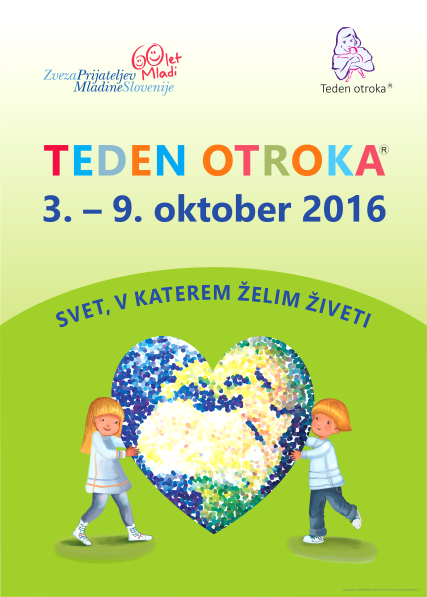 Globalni cilj:Doživljanje vrtca kot okolja, v katerem so enake možnosti za vključevanje v dejavnosti in vsakdanje življenje. Cilji:Otrok ima možnost vzdrževati prijateljske odnose in se seznaniti s širšo družbeno okolico. Spodbujanje doživljanja, izražanja in veselja do umetniških dejavnosti.Otrok ob knjigi doživlja ugodje, veselje in zabavo.Spoznavanje pomena sodelovanja v igralni skupini in seznanjanje s športnimi pravili.PLANIRANE DEJAVNOSTI:PONEDELJEK, 3. 10. 2016Senčno gledališče in plesna delavnica.      TOREK, 4. 10. 2016Obisk policistov konjenikov in vodnikov policijskih psov.     SREDA, 5. 10. 2016Jesenski izziv.     ČETRTEK, 6. 10. 2016Obisk knjižničarke Bernardke.     PETEK, 7. 10. 2016Športno dopoldne na igrišču.Program pripravili:                                                                                                                    Valerija Gregorin                                                                                                                Tadeja Škrjanec